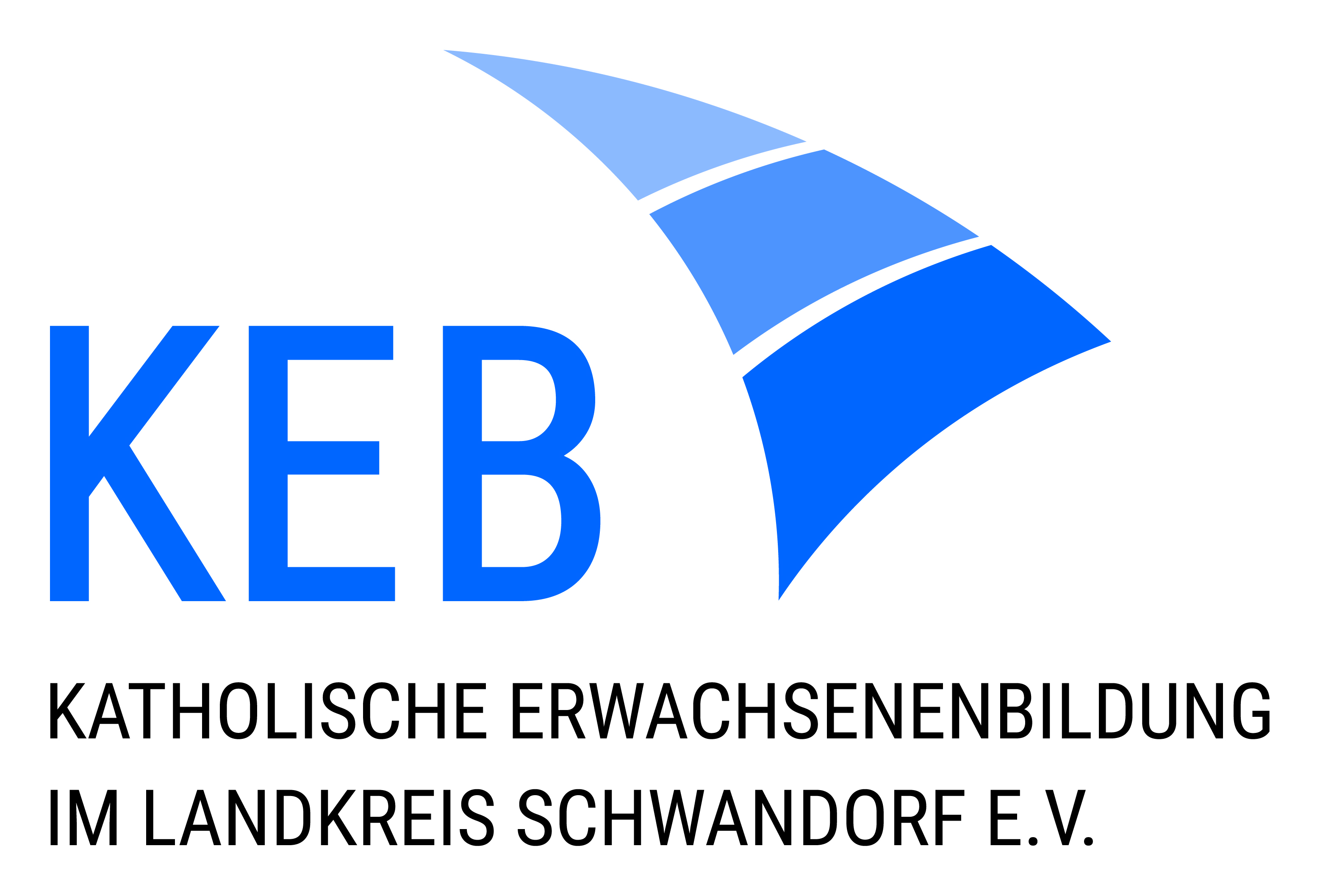 Erfassungsbogen für Veranstaltungen,die keine Kosten verursacht haben oder die bei der Kath. Erwachsenenbildung nicht abgerechnet wurden.Bitte einsenden an: Kath. Erwachsenenbildung im Landkreis Schwandorf e.V., Kreuzberg 4, 92421 SchwandorfDatumThemaVeranstaltungsortVeranstaltungsortVeranstaltungsortVeranstalterz.B. PGR, KDFB, KAB, KF, SeniorenTeilnehmerzahlTeilnehmerzahlTeilnehmerzahlUhrzeit Dauer (von - bis)Uhrzeit Dauer (von - bis)Referent/in, Leitung,OrganisatorReferent/in, Leitung,OrganisatorDatumThemaVeranstaltungsortVeranstaltungsortVeranstaltungsortVeranstalterz.B. PGR, KDFB, KAB, KF, SeniorengesamtgesamtdavonweiblichUhrzeit Dauer (von - bis)Uhrzeit Dauer (von - bis)Referent/in, Leitung,OrganisatorReferent/in, Leitung,OrganisatorErklärung: Zu den Veranstaltungen wurde öffentlich eingeladen durch Abdruck im Programmheft bzw. durch Veröffentlichung in der Presse oder im Pfarrbrief unter Angabe der KEB als Mitveranstalter.Erklärung: Zu den Veranstaltungen wurde öffentlich eingeladen durch Abdruck im Programmheft bzw. durch Veröffentlichung in der Presse oder im Pfarrbrief unter Angabe der KEB als Mitveranstalter.Erklärung: Zu den Veranstaltungen wurde öffentlich eingeladen durch Abdruck im Programmheft bzw. durch Veröffentlichung in der Presse oder im Pfarrbrief unter Angabe der KEB als Mitveranstalter.Absender:______________________________________________________________________________________________________________________Absender:______________________________________________________________________________________________________________________Absender:______________________________________________________________________________________________________________________Absender:______________________________________________________________________________________________________________________Absender:______________________________________________________________________________________________________________________Absender:______________________________________________________________________________________________________________________Ggf. Presseartikel oder Pfarrbrief beifügenGgf. Presseartikel oder Pfarrbrief beifügenGgf. Presseartikel oder Pfarrbrief beifügenDatum, UnterschriftDatum, UnterschriftDatum, UnterschriftDatum, UnterschriftTelefon: _______________________________________________________e-mail:_________________________________________________________Telefon: _______________________________________________________e-mail:_________________________________________________________Telefon: _______________________________________________________e-mail:_________________________________________________________Telefon: _______________________________________________________e-mail:_________________________________________________________Telefon: _______________________________________________________e-mail:_________________________________________________________Telefon: _______________________________________________________e-mail:_________________________________________________________